ПРАВИТЕЛЬСТВО ТУЛЬСКОЙ ОБЛАСТИПОСТАНОВЛЕНИЕот 6 ноября 2019 г. N 518ОБ УТВЕРЖДЕНИИ ПОРЯДКА ПРЕДОСТАВЛЕНИЯ ИЗ БЮДЖЕТА ТУЛЬСКОЙОБЛАСТИ ГРАНТОВ ПРАВИТЕЛЬСТВА ТУЛЬСКОЙ ОБЛАСТИ НА ПОДДЕРЖКУГРАЖДАНСКИХ ИНИЦИАТИВ В СФЕРЕ РАЗВИТИЯДОБРОВОЛЬЧЕСТВА (ВОЛОНТЕРСТВА) СТАРШЕ 35 ЛЕТВ соответствии с пунктом 7 статьи 78 Бюджетного кодекса Российской Федерации, на основании статьи 46 Устава (Основного Закона) Тульской области правительство Тульской области постановляет:(в ред. Постановления Правительства Тульской области от 26.09.2023 N 588)1. Учредить гранты правительства Тульской области на поддержку гражданских инициатив в сфере развития добровольчества (волонтерства) старше 35 лет.(в ред. Постановления правительства Тульской области от 23.07.2021 N 438)2. Утвердить Порядок предоставления из бюджета Тульской области грантов правительства Тульской области на поддержку гражданских инициатив в сфере развития добровольчества (волонтерства) старше 35 лет (приложение).(в ред. Постановления правительства Тульской области от 23.07.2021 N 438)3. Постановление вступает в силу со дня официального опубликования.Первый заместитель ГубернатораТульской области - председательправительства Тульской областиВ.В.ШЕРИНПриложениек Постановлению правительстваТульской областиот 06.11.2019 N 518ПОРЯДОКПРЕДОСТАВЛЕНИЯ ИЗ БЮДЖЕТА ТУЛЬСКОЙ ОБЛАСТИ ГРАНТОВПРАВИТЕЛЬСТВА ТУЛЬСКОЙ ОБЛАСТИ НА ПОДДЕРЖКУ ГРАЖДАНСКИХИНИЦИАТИВ В СФЕРЕ РАЗВИТИЯ ДОБРОВОЛЬЧЕСТВА(ВОЛОНТЕРСТВА) СТАРШЕ 35 ЛЕТНастоящий Порядок разработан в соответствии с пунктом 7 статьи 78 Бюджетного кодекса Российской Федерации, законом Тульской области о бюджете Тульской области на соответствующий финансовый год и на плановый период и устанавливает правила предоставления из бюджета Тульской области грантов правительства Тульской области на поддержку гражданских инициатив в сфере развития добровольчества (волонтерства) старше 35 лет (далее - гранты), общие положения о предоставлении грантов, условия и порядок их предоставления, требования к отчетности, требования об осуществлении контроля за соблюдением условий, целей и порядка предоставления грантов и ответственности за их нарушение.(в ред. Постановления правительства Тульской области от 23.07.2021 N 438)1. Общие положения о предоставлении грантов1. Гранты предоставляются гражданам Российской Федерации в возрасте старше 35 лет, проживающим на территории Тульской области, победителям конкурса добровольческих (волонтерских) проектов (далее - конкурс, проект) в целях выявления и государственной поддержки лучших добровольческих (волонтерских) практик и проектов на территории Тульской области.(в ред. Постановления правительства Тульской области от 23.07.2021 N 438)Гранты предоставляются лицам, постоянно проживающим на территории Тульской области и зарегистрированным на портале Добровольцыроссии.рф.Гранты предоставляются в целях финансового обеспечения развития проектов, разработанных по следующим направлениям:1) вовлечение граждан в активную социальную практику, добровольческую (волонтерскую) деятельность;2) популяризация добровольчества (волонтерства) и благотворительности;3) развитие социально значимых инициатив социально активных граждан;4) наращивание компетенций добровольцев (волонтеров) и добровольческих (волонтерских) организаций по различным направлениям осуществляемой деятельности;5) расширение участия добровольцев (волонтеров) в оказании услуг в социальной сфере различным категориям и группам населения;6) стимулирование участия молодежи, граждан всех возрастов в общественно полезной добровольческой деятельности;7) формирование позитивного общественного мнения и повышение престижа добровольческой деятельности в обществе.Гранты предоставляются на проекты, реализация которых будет осуществляться на территории Тульской области.2. Гранты не предоставляются на реализацию проектов, содержащих элементы экстремистской деятельности и (или) направленных на изменение основ государственного строя Российской Федерации, поддержку и (или) участие в предвыборных кампаниях, имеющих целью извлечение прибыли, а также на академические и (или) научные исследования.3. Предоставление грантов осуществляется главным распорядителем бюджетных средств - министерством молодежной политики Тульской области (далее - Министерство) из бюджета Тульской области в пределах бюджетных ассигнований, предусмотренных на эти цели в законе Тульской области о бюджете Тульской области на соответствующий финансовый год и на плановый период, и лимитов бюджетных обязательств, доведенных до Министерства как получателя бюджетных средств, на цели, указанные в пункте 1 настоящего Порядка.4. В целях проведения конкурса Министерство:1) утверждает состав комиссии по проведению конкурса добровольческих проектов (добровольческих инициатив) (далее - конкурсная комиссия), регламент ее работы, шкалу оценки проектов в баллах, минимальный средний проходной балл, формы документов, представляемых для участия в конкурсе, форму соглашения о предоставлении гранта, методические рекомендации по разработке проекта;(пп. 1 в ред. Постановления правительства Тульской области от 25.11.2020 N 716)2) не менее чем за 30 календарных дней до дня начала проведения конкурса размещает в информационно-телекоммуникационной сети "Интернет" на официальном портале правительства Тульской области, официальном сайте Министерства объявление о проведении конкурса;3) осуществляет прием, регистрацию заявок на участие в конкурсе;4) выполняет иные функции, не противоречащие действующему законодательству.5. Объявление о проведении конкурса должно содержать следующую информацию:1) дату начала и окончания приема заявок на участие в конкурсе;2) адрес, по которому Министерство осуществляет прием и регистрацию заявок на участие в конкурсе;3) сроки рассмотрения заявок и определения победителей конкурса;4) перечень критериев отбора проектов;5) шкалу оценки проектов в баллах;6) минимальный средний проходной балл;(пп. 6 введен Постановлением правительства Тульской области от 25.11.2020 N 716)7) перечень документов, представляемых для участия в конкурсе;8) форму согласия на обработку персональных данных;9) форму соглашения о предоставлении гранта.6. Прием заявок на участие в конкурсе осуществляется Министерством в сроки, установленные объявлением о проведении конкурса.Министерство в течение 3 рабочих дней со дня окончания приема заявок направляет конкурсные заявки на рассмотрение в конкурсную комиссию.7. Конкурс проводится конкурсной комиссией в срок, не превышающий 20 рабочих дней с даты окончания срока приема заявок на участие в конкурсе, указанного в объявлении о проведении конкурса.8. Победителями конкурса признаются граждане, проекты которых набрали наибольшее количество баллов.9. Размер гранта не может превышать 100000 рублей на один проект.Размер гранта определяется конкурсной комиссией в соответствии с заявкой на участие в конкурсе, содержащей сведения о потребности в осуществлении расходов на реализацию проекта с финансово-экономическим обоснованием указанной потребности.Размер предоставленного по итогам конкурса гранта не подлежит изменению.10. Срок реализации гранта составляет не более 11 месяцев со дня поступления указанных средств на лицевой счет физического лица.11. Основаниями для отказа в предоставлении гранта являются:1) несоответствие представленных гражданином документов требованиям пункта 13 настоящего Порядка;2) непредставление или представление не в полном объеме документов, указанных в пункте 13 настоящего Порядка;3) недостоверность информации, содержащейся в представленных гражданином документах;4) несоответствие соискателя гранта требованиями пункта 1 настоящего Порядка;5) несоответствие проекта требованиям настоящего Порядка;6) получение гражданином в текущем финансовом году средств из бюджета Тульской области на цели, указанные в пункте 1 настоящего Порядка.2. Условия и порядок предоставления грантов12. Условием предоставления гранта является победа в конкурсе.13. Для участия в конкурсе граждане представляют в Министерство:1) заявку на участие в конкурсе с указанием срока реализации проекта;2) копии документов, удостоверяющих личность, гражданство, проживание на территории Тульской области (представляются с предъявлением оригиналов);3) проект;4) скриншот официальной страницы портала Добровольцыроссии.рф с указанием ID и фамилии, имени, отчества участника, подтверждающего достоверность регистрации на портале Добровольцыроссии.рф;5) согласие на обработку персональных данных;6) выписку из лицевого счета, открытого получателем гранта в российской кредитной организации;7) финансово-экономическое обоснование потребности в осуществлении расходов на реализацию проекта.Документы должны быть представлены на бумажном носителе и направлены на адрес электронной почты: mmp@tularegion.ru.Граждане вправе представить иные документы, материалы, подтверждающие осуществление добровольческой (волонтерской) деятельности.14. Гражданин вправе представить для участия в конкурсе не более одной заявки.15. Министерство регистрирует заявки на участие в конкурсе и документы в день их поступления в порядке поступления в журнале регистрации заявок, который должен быть пронумерован, прошнурован и скреплен печатью.16. Заявка на участие в конкурсе, поданная после даты окончания срока приема заявок, указанного в объявлении о проведении конкурса, не регистрируется и к участию в конкурсе не допускается, о чем Министерство в течение 3 рабочих дней уведомляет соискателя гранта любым доступным способом, позволяющим гражданину получить соответствующую информацию.17. Заявка на участие в конкурсе может быть отозвана гражданином в любое время до начала рассмотрения заявок конкурсной комиссией путем подачи в Министерство соответствующего заявления на бумажном носителе.18. Участник конкурса о дате проведения заседания конкурсной комиссии и необходимости присутствия на заседании конкурсной комиссии уведомляется Министерством любым доступным способом, позволяющим гражданину получить соответствующую информацию, не менее чем за 3 рабочих дня до дня проведения конкурса.Представление конкурсных проектов проводится на заседании конкурсной комиссии в форме презентации, в рамках которой разъясняются цели, задачи, социальная значимость проекта, целевые группы, на которые направлена проектная деятельность, ожидаемые результаты от реализации проекта, а также ресурсное обеспечение проекта (имеющиеся кадровые, материальные и технические ресурсы и объем запрашиваемых средств).19. Оценка конкурсных проектов производится членами конкурсной комиссии в баллах в соответствии с критериями, установленными пунктом 20 настоящего Порядка.20. Конкурсная комиссия осуществляет оценку проектов в баллах исходя из следующих критериев:1) актуальность и социальная значимость проекта;2) соответствие мероприятий проекта его целям, задачам и ожидаемым результатам;3) инновационность проекта;4) обоснованность бюджета проекта, обоснованность планируемых расходов на реализацию проекта, измеримость и достижимость результатов;5) количество муниципальных районов и городских округов Тульской области, на территории которых планируется реализация проекта;6) опыт успешной реализации проектов в сфере добровольчества (волонтерства);7) информационная открытость, публичность.21. По итогам рассмотрения конкурсных проектов конкурсная комиссия ранжирует участников конкурса в порядке убывания суммарного количества баллов, присвоенных соответствующему конкурсному проекту. Участникам присваиваются порядковые номера (места), начиная с участника конкурса, конкурсный проект которого получил наибольшее количество баллов.22. Победителями конкурсного отбора признаются конкурсные проекты, которые набрали наибольшее количество баллов.23. Конкурсная комиссия определяет количество победителей конкурсного отбора исходя из объема бюджетных ассигнований, предусмотренных на эти цели в законе Тульской области о бюджете Тульской области на соответствующий финансовый год и на плановый период.24. В случае равного количества баллов у двух и более конкурсных проектов решение о выборе победителя принимается членами конкурсной комиссии путем открытого голосования. При равенстве голосов решающим является голос председательствующего на заседании конкурсной комиссии.25. После подсчета баллов конкурсная комиссия в течение одного рабочего дня принимает решение о признании конкурсных проектов, которые набрали наибольшее количество баллов, победителями конкурса.26. Все решения конкурсной комиссии оформляются протоколом, который подписывается председательствующим на заседании конкурсной комиссии.27. В протоколе конкурсной комиссии об итогах конкурсного отбора должны быть указаны:1) фамилия, имя, отчество победителей в конкурсе с указанием набранных баллов и названием конкурсных проектов;2) сумма гранта каждому победителю;3) срок, на который выделен грант.Протокол конкурсной комиссии в течение 3 рабочих дней со дня его подписания направляется в Министерство.28. Информация об итогах конкурса размещается Министерством на официальном портале правительства Тульской области и официальном сайте Министерства в информационно-телекоммуникационной сети "Интернет" в течение 5 рабочих дней со дня принятия конкурсной комиссией решения об определении победителей конкурса.29. Предоставление грантов осуществляется в соответствии с распоряжением правительства Тульской области об итогах конкурса, на основании соглашений о предоставлении грантов, заключенных Министерством с победителями конкурса (далее - соглашение).30. В соглашении предусматриваются:1) целевое назначение и размер гранта;2) порядок и условия предоставления гранта;3) сроки реализации проекта;4) целевые показатели результативности использования гранта;5) оценка показателей результативности использования гранта;6) порядок и сроки представления отчетности об осуществлении расходов, источником финансового обеспечения которых является грант, по форме, установленной соглашением;7) перечень затрат, на финансовое обеспечение которых предоставляется грант;8) запрет приобретения за счет средств гранта иностранной валюты;9) ответственность сторон за нарушение условий соглашения, в том числе за недостижение целевых показателей результативности использования гранта;10) согласие получателя гранта на осуществление Министерством и органами государственного финансового контроля проверок соблюдения условий, целей и порядка предоставления гранта, установленных настоящим Порядком и соглашением;11) обязанность Министерства и уполномоченного органа государственного финансового контроля проводить проверки соблюдения гражданами условий, целей и порядка предоставления гранта, установленных настоящим Порядком и соглашением.31. Министерство заключает соглашения с победителями конкурса не позднее 15 календарных дней со дня принятия распоряжения правительства Тульской области.32. Министерство уведомляет победителей конкурса любыми доступными способами, позволяющими подтвердить получение уведомления о необходимости заключения соглашений, в течение 5 рабочих дней со дня принятия распоряжения правительства Тульской области.33. В случае отказа победителя конкурса от заключения соглашения либо его неявки в установленный срок для подписания соглашения Министерство заключает соглашение со следующим претендентом на грант по количеству баллов.34. В случае отсутствия претендентов в соответствии с пунктом 33 настоящего Порядка или заявок на участие в конкурсе Министерство принимает решение о проведении в соответствии с требованиями настоящего Порядка конкурса в целях предоставления гранта в объеме нераспределенных средств.35. Перечисление гранта осуществляется Министерством на лицевой счет, открытый гражданину в российской кредитной организации, не позднее 10 рабочих дней со дня заключения соглашения.3. Требования к отчетности36. Отчеты о соблюдении условий, целей и порядка предоставления гранта, достижении целевых показателей результативности использования гранта представляются получателями грантов в порядке, сроки, по форме, предусмотренных соглашениями.4. Требования об осуществлении контроля за соблюдениемусловий, целей и порядка предоставления грантов иответственности за их нарушение37. Министерство и органы государственного финансового контроля осуществляют проверку соблюдения получателями грантов условий, целей и порядка предоставления гранта.38. Ответственность за достоверность представляемых сведений и документов, в том числе подтверждающих целевое использование гранта, возлагается на получателя гранта.39. В случае установления факта нарушения получателем гранта условий, целей и порядка предоставления гранта, в том числе условий соглашения, недостижения целевых показателей результативности использования гранта, Министерство в течение 10 рабочих дней с даты установления факта нарушения направляет получателю гранта письменное уведомление, в котором указываются выявленное нарушение и срок его устранения. Срок устранения нарушения не должен превышать 30 рабочих дней со дня получения уведомления. Если выявленное нарушение не устранено получателем гранта в срок, указанный в уведомлении, Министерство в течение 10 рабочих дней с даты истечения срока устранения нарушения направляет получателю гранта письменное требование о возврате гранта в бюджет Тульской области.Получатель гранта обязан возвратить в бюджет Тульской области средства гранта в течение 30 календарных дней с даты получения требования о возврате гранта путем перечисления денежных средств на лицевой счет Министерства. Если получатель гранта не возвратил грант в установленный срок, Министерство осуществляет взыскание гранта в порядке, установленном действующим законодательством.40. Получатель гранта обязан возвратить в бюджет Тульской области в течение 5 (пяти) рабочих дней текущего финансового года остаток средств гранта, не использованного по истечении периода, предусмотренного соглашением о предоставлении из бюджета Тульской области грантов правительства Тульской области на поддержку гражданских инициатив в сфере развития добровольчества (волонтерства) старше 35 лет, в установленном законодательством Российской Федерации порядке.(в ред. Постановления правительства Тульской области от 23.07.2021 N 438)41. В случае призыва получателя гранта на военную службу по мобилизации, прохождения получателем гранта военной службы по контракту или прохождения военной службы по призыву исполнение обязательств по соглашению приостанавливается на срок прохождения военной службы по мобилизации, или прохождения военной службы по контракту, или прохождения военной службы по призыву с последующим продлением сроков достижения результатов предоставления гранта без изменения размера гранта и (или) в случае невозможности достижения результата предоставления гранта без изменения размера гранта с возможностью уменьшения значения результата предоставления гранта, а также продлением сроков использования гранта или отказом от гранта без применения штрафных санкций по согласованию с Министерством.(п. 41 введен Постановлением Правительства Тульской области от 26.09.2023 N 588)42. Получатель гранта направляет в адрес Министерства уведомление о его призыве на военную службу по мобилизации, или прохождении военной службы по контракту, или прохождении военной службы по призыву любым доступным способом, позволяющим подтвердить факт получения уведомления.(п. 42 введен Постановлением Правительства Тульской области от 26.09.2023 N 588)43. Получатель гранта (его представитель по доверенности) представляет в Министерство документы, подтверждающие его нахождение в период действия соглашения о предоставлении гранта на военной службе по мобилизации, или по призыву, или контракта о прохождении военной службы, не позднее 30 календарных дней после окончания его нахождения на военной службе по мобилизации, или окончания срока действия контракта о прохождении военной службы, или окончания прохождения военной службы по призыву.(п. 43 введен Постановлением Правительства Тульской области от 26.09.2023 N 588)44. Дополнительное соглашение с получателем гранта заключается в течение 10 рабочих дней, следующих за днем получения документов, указанных в пункте 43 настоящего Порядка.(п. 44 введен Постановлением Правительства Тульской области от 26.09.2023 N 588)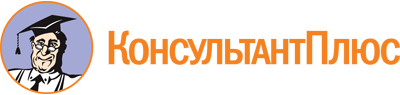 Постановление правительства Тульской области от 06.11.2019 N 518
(ред. от 26.09.2023)
"Об утверждении Порядка предоставления из бюджета Тульской области грантов правительства Тульской области на поддержку гражданских инициатив в сфере развития добровольчества (волонтерства) старше 35 лет"Документ предоставлен КонсультантПлюс

www.consultant.ru

Дата сохранения: 21.11.2023
 Список изменяющих документов(в ред. Постановлений правительства Тульской областиот 25.11.2020 N 716, от 23.07.2021 N 438,от 26.09.2023 N 588)Список изменяющих документов(в ред. Постановлений правительства Тульской областиот 25.11.2020 N 716, от 23.07.2021 N 438,от 26.09.2023 N 588)